How to Make a Smore Flyer Lab ReportInstructions: Go to www.smore.com and create a new (free) account using your school email information. 
“Start a new flyer”Choose which template you would like to use.  I suggest “Class”. Choose a SHORT title that includes both variablesSubtitle: Your Name and Class PeriodEverything else in your template is completely up to you and how you would like to customize it.  Sections to add (like photo gallery) are at the bottom of the page. 
Gallery= A set of 3 pictures that you can labelYou can move each box to wherever you’d like.  Once done typing in it, or uploading a photo, hit DONE, then grab and drag the box up or down. 
When complete, hit “Done Editing” (top right). To Turn In:  Print and turn in, OR “Send newsletter now” to my email address.  How to Make a Smore Flyer Lab ReportInstructions: Go to www.smore.com and create a new (free) account using your school email information. 
“Start a new flyer”Choose which template you would like to use.  I suggest “Class”. Choose a SHORT title that includes both variablesSubtitle: Your Name and Class PeriodEverything else in your template is completely up to you and how you would like to customize it.  Sections to add (like photo gallery) are at the bottom of the page. 
Gallery= A set of 3 pictures that you can labelYou can move each box to wherever you’d like.  Once done typing in it, or uploading a photo, hit DONE, then grab and drag the box up or down. 
When complete, hit “Done Editing” (top right). To Turn In:  Print and turn in, OR “Send newsletter now” to my email address.  Lab Report Requirements:The following parts are required in your final “lab report”:Introduction- 3-5 sentence paragraphDescribe what we are doing in this experiment. Explain the structure and function of the cell membrane Include the following vocab word:  Homeostasis, cell membrane, osmosisHypotheses-  all threeData Analysis Including the breakdown of the three solutions you usedBefore and after photos of your eggNumerical data (the mass of your egg before and after)Conclusion- 5-7 sentence paragraphUse your answers from page 39 to construct your conclusion. Remember:  What happened (use data)?  Why did that happen (explain the biological reasons why your egg shrunk or got bigger)?  Apply what you learned to a real-life example.  Explain what happened and WHY using the following language:Vocab words Cause and effect languageIncluding “due to, because, therefore, caused, impacted, resulted in, which in turn, led to, consequently”BACKWARDS PLAN THIS WEEK FOR SUCCESS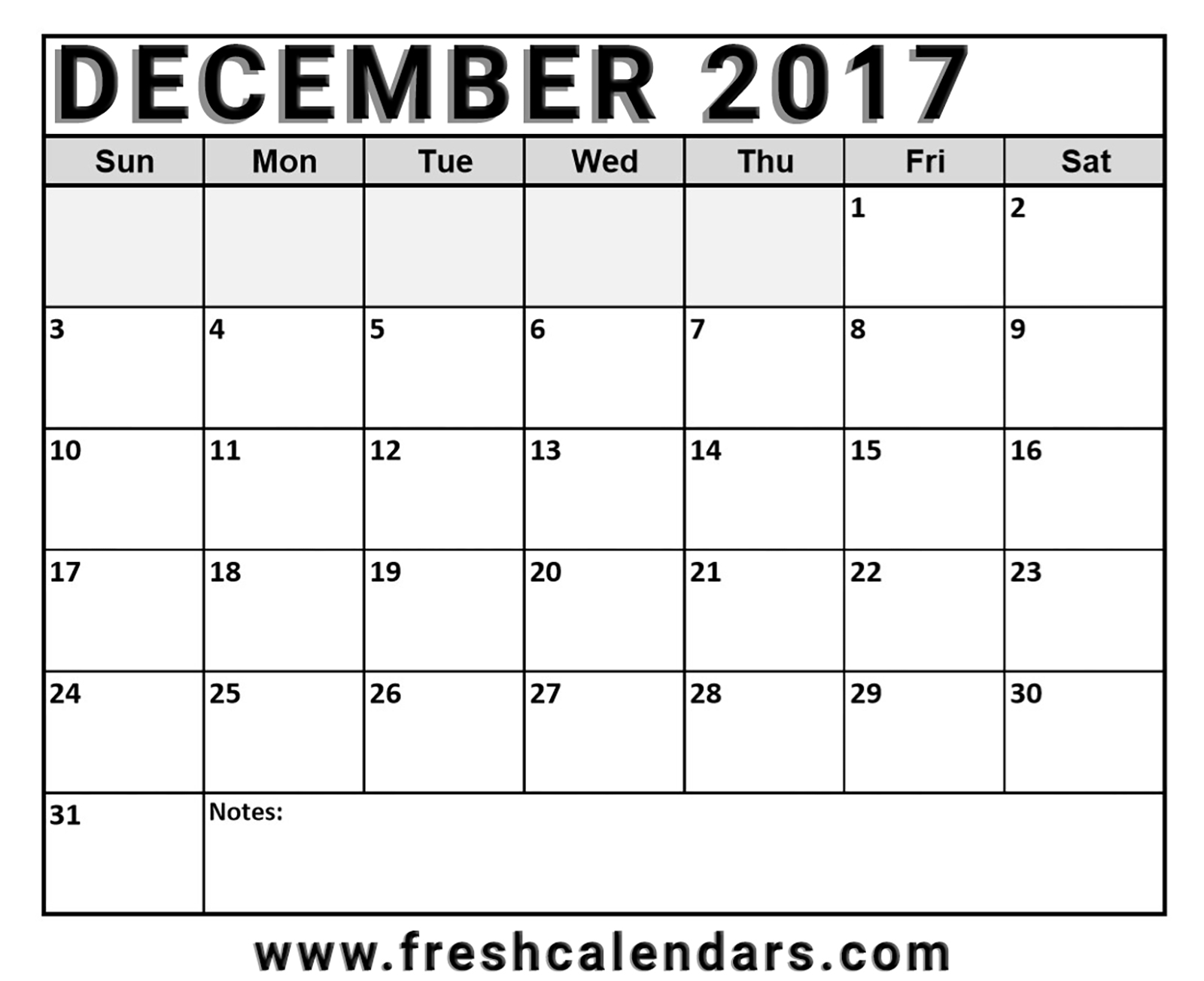 Lab Report Requirements:The following parts are required in your final “lab report”:Introduction- 3-5 sentence paragraphDescribe what we are doing in this experiment. Explain the structure and function of the cell membrane Include the following vocab word:  Homeostasis, cell membrane, osmosisHypotheses-  all threeData Analysis Including the breakdown of the three solutions you usedBefore and after photos of your eggNumerical data (the mass of your egg before and after)Conclusion- 5-7 sentence paragraphUse your answers from page 39 to construct your conclusion. Remember:  What happened (use data)?  Why did that happen (explain the biological reasons why your egg shrunk or got bigger)?  Apply what you learned to a real-life example.  Explain what happened and WHY using the following language:Vocab words Cause and effect languageIncluding “due to, because, therefore, caused, impacted, resulted in, which in turn, led to, consequently”BACKWARDS PLAN THIS WEEK FOR SUCCESSHomeostasisDiffuse/diffusionOsmosisHypotonicHypertonicIsotonicConcentrationSoluteSolventSolutionHomeostasisDiffuse/diffusionOsmosisHypotonicHypertonicIsotonicConcentrationSoluteSolventSolution